УТВЕРЖДЕНОрешением Общего собрания членов 
Ассоциации «Приволжская гильдия строителей»протокол № 18 от «21» февраля 2022 годаПРАВИЛА КОНТРОЛЯв области саморегулирования 
Ассоциации «Приволжская гильдия строителей»(новая редакция)г. Нижний Новгород2022 год1. ОБЩИЕ ПОЛОЖЕНИЯ1.1. Правила контроля Ассоциации «Приволжская гильдия строителей» (далее – Ассоциация) разработаны в соответствии с Градостроительным кодексом Российской Федерации, Федеральным законом от 1 декабря 2007 г. № 315-ФЗ «О саморегулируемых организациях», нормативно-правовыми актами Российской Федерации, Уставом Ассоциации, внутренними документами Ассоциации.Правила контроля в области саморегулирования Ассоциации устанавливают предмет и порядок осуществления контроля Ассоциации за деятельностью своих членов.1.3. Контроль за деятельностью членов Ассоциации осуществляет специализированный орган Ассоциации, осуществляющий контроль за соблюдением членами Ассоциации требований стандартов и правил деятельности (далее - Контрольный комитет), действующий на основании утвержденного Правлением Ассоциации «Положения о Контрольном комитете Ассоциации «Приволжская гильдия строителей»». 1.4. Ассоциация вправе уполномочить на осуществление мероприятий по контролю за деятельностью членов Ассоциации следующих лиц:1.4.1. работников Ассоциации;1.4.2. специалистов, не являющихся работниками Ассоциации;1.4.3. индивидуальных предпринимателей и/или юридических лиц, не являющихся членами Ассоциации.1.5. Полномочия лиц, указанных в пункте 1.4.1 настоящих Правил, на осуществление контроля оформляются приказом Генерального директора Ассоциации по ходатайству Председателя Контрольного комитета. 1.6. Полномочия лиц, указанных в пункте 1.4.2-1.4.3 настоящих Правил, на осуществление контроля устанавливаются условиями гражданско-правовых договоров. 1.7. Генеральный директор Ассоциации имеет право создать в штате Ассоциации отдельное подразделение, на работников которого будут возложены обязанности по проведению проверок и обеспечению деятельности Контрольного комитета Ассоциации.1.8. Члены Ассоциации обязаны содействовать проверяющим лицам в проведении проверок.1.9. Контроль за деятельностью членов Ассоциации проводится в форме плановых и внеплановых проверок.2. ПРЕДМЕТ КОНТРОЛЯ2.1. Контрольный комитет Ассоциации осуществляет контроль за соблюдением членами Ассоциации: 2.1.1. правил саморегулирования Ассоциации;2.1.2. требований стандартов Ассоциации;2.1.3. внутренних документов Ассоциации;2.1.4. условий членства в Ассоциации, в том числе уплаты вступительного взноса, членских взносов;2.1.5. требований законодательства Российской Федерации о градостроительной деятельности;2.1.6. требований законодательства Российской Федерации о техническом регулировании;  2.1.7. требований, установленных в стандартах на процессы выполнения работ по строительству, реконструкции, капитальному ремонту, сносу объектов капитального строительства, утвержденных Национальным объединением саморегулируемых организаций, основанных на членстве лиц, осуществляющих строительство;2.1.8. обязательств по договорам строительного подряда, договорам подряда на осуществление сноса, заключенным с использованием конкурентных способов заключения договоров;2.1.9. соответствия фактического совокупного размера обязательств по договорам строительного подряда, договорам подряда на осуществление сноса, заключенных членом Ассоциации с использованием конкурентных способов заключения договоров, предельному размеру обязательств, исходя из которого таким членом Ассоциации был внесен взнос в компенсационный фонд обеспечения договорных обязательств;2.2. Ассоциация при приеме индивидуального предпринимателя или юридического лица в члены Ассоциации осуществляет проверку индивидуального предпринимателя или юридического лица в соответствии с «Положением о членстве в Ассоциации «Приволжская гильдия строителей», о требованиях к членах Ассоциации «Приволжская гильдия строителей»».3. ПОРЯДОК ОСУЩЕСТВЛЕНИЯ КОНТРОЛЯ ЧЛЕНОВ АССОЦИАЦИИ3.1. Плановые проверки членов Ассоциации.3.1.1. План проверок членов Ассоциации разрабатывается Контрольным комитетом на календарный год.  3.1.2. При составлении проекта Плана, должны учитываться следующие требования:- плановые проверки проводятся не реже одного раза в три года и не чаще одного раза в год; - если деятельность члена Ассоциации связана со строительством, реконструкцией, капитальным ремонтом особо опасных, технически сложных и уникальных объектов, контроль Ассоциации за деятельностью своих членов осуществляется, в том числе, с применением риск-ориентированного подхода. При применении риск-ориентированного подхода расчет значений показателей, используемых для оценки тяжести потенциальных негативных последствий возможного несоблюдения обязательных требований, оценки вероятности их несоблюдения, осуществляется по методике, утвержденной федеральным органом исполнительной власти, осуществляющим функции по выработке и реализации государственной политики и нормативно-правовому регулированию в сфере строительства, архитектуры, градостроительства;- контроль за исполнением членами Ассоциации обязательств по договорам строительного подряда, договорам подряда на осуществление сноса заключенным с использованием конкурентных способов заключения договоров, осуществляется Ассоциацией в форме проверки, проводимой не реже чем один раз в год. 3.1.3. Контрольный комитет представляет проект Плана проверок членов Ассоциации на утверждение Правлению Ассоциации.  При рассмотрении проекта Плана проверок членов Ассоциации, Правление Ассоциации устанавливает продолжительность плановых проверок членов Ассоциации, но не более 30 календарных дней. В случае необходимости, срок плановой проверки может быть продлен председателем Контрольного комитета. Сроки течения проверки приостанавливаются в случае рассмотрения вопросов, подлежащих проверке в государственных или муниципальных органах, государственных или третейских судах - на срок рассмотрения таких вопросов.3.1.4. План проверок утверждается Правлением Ассоциации и публикуется на официальном сайте Ассоциации. 3.1.5. Изменения в план проверок утверждается Правлением Ассоциации по представлению Контрольного комитета.3.1.6. Плановая проверка назначается Приказом Председателя Контрольного комитета Ассоциации.3.1.7. Форма проверки, в соответствии с п. 4.1. настоящих Правил, а также перечень документов, необходимых для проведения плановой проверки деятельности конкретного члена Ассоциации определяется Контрольным комитетом.3.1.8. Член Ассоциации, в отношении которого проводится плановая проверка, уведомляется о ее проведении не менее чем за 15 дней до даты начала проверки. Уведомление производится по факсу, сообщением электронной почты или почтовым отправлением по контактным данным, указанным в реестре членов Ассоциации, или передается под подпись представителю члена Ассоциации.3.1.9. В Уведомлении о проведении плановой проверки указываются:- наименование организации – члена Ассоциации, в отношении которого проводится плановая проверка;- сроки проведения плановой проверки, с указанием дат начала и окончания плановой проверки;- форма проведения плановой проверки;- перечень документов, необходимых для проведения плановой проверки.3.1.9. Контрольный комитет вправе запросить у члена Ассоциации заблаговременно, но не ранее, чем за 15 дней до начала плановой проверки, документы, подтверждающие выполнение контролируемых требований. Член Ассоциации обязан, в течение 7 календарных дней с момента получения такого запроса, предоставить запрашиваемые документы, либо представить мотивированный отказ. Отказ от предоставления запрашиваемых Контрольным комитетом документов может иметь следующий мотив:- запрашиваемые документы не относятся к предмету контроля;- запрашиваемые документы невозможно собрать в течение 7 календарных дней (в этом случае необходимо указать срок, в течение которого будут предоставлены запрашиваемые документы);- затраты на предоставление запрашиваемых документов превышают 10 000 рублей (в этом случае необходимо обосновать размер расходов).3.2. Внеплановые проверки членов Ассоциации.3.2.1. Основанием для проведения внеплановой проверки являются: - поступившее в Ассоциацию письменное заявление о нарушении членом Ассоциации требований, условий, правил, приведенных в п. 2.1 настоящих Правил, в том числе от органов исполнительной власти и специализированных органов Ассоциации с просьбой провести внеплановую проверку; - материалы рассмотрения Дисциплинарной комиссией жалобы на действия (бездействия) члена Ассоциации, требующие проведения внеплановой проверки; -  иные основания для проведения внеплановой проверки могут быть установлены по решению Правления Ассоциации.3.2.2. Не может служить основанием для проведения внеплановой проверки анонимная информация. 3.2.3. Внеплановая проверка назначается Приказом Председателя Контрольного комитета Ассоциации.3.2.4. Продолжительность внеплановой проверки не превышает тридцати календарных дней со дня поступления жалобы в Ассоциацию. В случае необходимости, срок внеплановой проверки может быть продлен председателем Контрольного комитета. Сроки течения проверки приостанавливаются в случае рассмотрения вопросов, подлежащих проверке в государственных или муниципальных органах, государственных или третейских судах - на срок рассмотрения таких вопросов.3.2.5. Форма внеплановой проверки, в соответствии с п. 4.1. настоящих Правил, сроки её проведения, а также перечень документов, необходимых для проведения внеплановой проверки члена Ассоциации определяется Контрольным комитетом. Член Ассоциации, в отношении которого проводится внеплановая проверка, уведомляется о ее проведении не менее чем за 2 дня до даты начала проверки. Уведомление производится по факсу, сообщением электронной почты или почтовым отправлением по контактным данным, указанным в реестре членов Ассоциации, или передается под подпись представителю члена Ассоциации.3.2.7. В Уведомлении о проведении внеплановой проверки указываются:- наименование организации – члена Ассоциации, в отношении которого проводится внеплановая проверка;- основание проведение внеплановой проверки;- сроки проведения внеплановой проверки, с указанием дат начала и окончания внеплановой проверки;- форма проведения внеплановой проверки;- перечень документов, необходимых для проведения внеплановой проверки;3.2.8. В ходе проведения внеплановой проверки исследованию подлежат только факты, указанные в жалобе или заявлении.4. ПРОВЕДЕНИЕ ПРОВЕРКИ4.1. Проверка может проводиться в следующих формах:4.1.1. с выездом к проверяемому члену Ассоциации по адресу проверяемого члена Ассоциации, адресу его филиалов и представительств;4.1.2. с выездом на объекты строительства, реконструкции, капитального ремонта (далее – объекты строительства), территорию площадки сноса;4.1.3. без выезда по местонахождению члена Ассоциации или на объекты строительства, территорию площадки сноса, путем исследования представленных членом Ассоциации документов, в том числе с приглашением в Ассоциацию уполномоченного представителя проверяемого члена Ассоциации для дачи разъяснений по предмету проверки.4.2. Проверка может осуществляться в комбинированной форме, то есть путем исследования представленных членом Ассоциации документов и с выездом по местонахождению члена Ассоциации и/или на объекты строительства, территорию площадки сноса.4.3. После получения Уведомления о проверке, проверяемый член Ассоциации осуществляет подготовку к проверке:- формирует необходимый пакет документов, перечень которых указан в Уведомлении;- оповещает сотрудников члена Ассоциации, участвующих в проверке;- назначает лицо уполномоченное на взаимодействие с лицами, участвующими в проверке (далее – Ответственное лицо);- обеспечивает допуск лиц, участвующих в проверке, по местонахождению члена Ассоциации или на объекты строительства, территорию площадки сноса.4.4. Если в процессе проверки членом Ассоциации представленные документы, отличаются от направленных ранее и хранящихся в деле члена Ассоциации, член Ассоциации обязан дать объяснения о причинах выявленных при проверке расхождений.4.5. В случае невозможности связи с членом Ассоциации по контактным данным, имеющимся в реестре Ассоциации, проверяющие лица составляют акт о выявленном нарушении и передают его в Дисциплинарную комиссию для применения мер дисциплинарного воздействия. 4.6. Член Ассоциации ежегодно в порядке, установленном федеральным органом исполнительной власти, осуществляющим функции по выработке и реализации государственной политики и нормативно-правовому регулированию в сфере строительства, архитектуры и градостроительства, обязан уведомлять Ассоциацию о фактическом совокупном размере обязательств по договорам строительного подряда, заключенным таким членом в течение отчетного года с использованием конкурентных способов заключения договоров. Данное уведомление направляется членом Ассоциации в срок до 1 марта года, следующего за отчетным. Член Ассоциации вправе не представлять в Ассоциацию документы, содержащаяся в которых информация размещается в форме открытых данных.4.7. Ассоциация в двухнедельный срок с момента получения от своего члена уведомления и документов, подтверждающих фактический совокупный размер обязательств по договорам строительного подряда, договорам подряда на осуществление сноса, заключенным членом Ассоциации в течение отчетного года с использованием конкурентных способов заключения договоров, проводит в отношении такого члена проверку соответствия фактического совокупного размера обязательств по договорам строительного подряда, договорам подряда на осуществление сноса, заключенным таким членом с использованием конкурентных способов заключения договоров, предельному размеру обязательств, исходя из которого таким членом Ассоциации был внесен взнос в компенсационный фонд обеспечения договорных обязательств.4.8.  При проведении расчета фактического совокупного размера обязательств члена Ассоциации по договорам строительного подряда, договорам подряда на осуществление сноса, заключенным таким членом с использованием конкурентных способов заключения договоров, в него не включаются обязательства, признанные сторонами по указанным договорам подряда исполненными на основании акта приемки результатов работ.4.9. Если по результатам проверки, указанной в п. 4.7. настоящих Правил, Ассоциацией установлено, что по состоянию на начало следующего за отчетным года фактический совокупный размер обязательств по договорам строительного подряда, договорам подряда на осуществление сноса, заключенным членом Ассоциации с использованием конкурентных способов заключения договоров, превышает предельный размер обязательств, исходя из которого этим членом Ассоциации был внесен взнос в компенсационный фонд обеспечения договорных обязательств, Ассоциация в трехдневный срок после завершения проверки направляет ему предупреждение о превышении уровня ответственности члена Ассоциации по обязательствам и требование о необходимости увеличения размера взноса, внесенного таким членом в компенсационный фонд обеспечения договорных обязательств до уровня ответственности, соответствующего фактическому совокупному размеру обязательств такого члена.4.10.  В случае, если член Ассоциации не представил до 1 марта года, следующего за отчетным, необходимых документов, указанных в п. 4.6. настоящих Правил, Ассоциация вправе самостоятельно в порядке, установленном законодательством Российской Федерации о контрактной системе в сфере закупок товаров, работ, услуг для обеспечения государственных и муниципальных нужд, получить необходимую для проведения такой проверки информацию из единой информационной системы, содержащей реестр контрактов, заключенных заказчиками.5. РЕЗУЛЬТАТЫ ПРОВЕРКИ5.1. По результатам проверки лица, участвующие в проверке, составляют акт проверки в двух экземплярах, в котором указывается:- дата и место составления акта проверки;- основание принятия решения о проведении проверки;- форма и предмет проверки;- полное наименование организации / индивидуального предпринимателя – члена Ассоциации, в отношении которого проводится проверка;- сроки и место проведения проверки;- перечень лиц, проводивших проверку;- сведения о результатах проверки, в том числе о выявленных нарушениях;- выводы о наличии или об отсутствии нарушений членом Ассоциации требований стандартов и правил предпринимательской деятельности, изложенных в п. 2.1 настоящих Правил;- сведения об ознакомлении или об отказе от ознакомления с Актом проверки члена Ассоциации.В акте проверки могут содержаться предложения по результатам проверки.5.2. Акт проверки утверждается Контрольным комитетом.5.3. Первый экземпляр Акта проверки подшивается в дело члена Ассоциации.5.4. Второй экземпляр Акта проверки направляется члену Ассоциации, в отношении которого проводилась проверка.5.5.  Контрольный комитет, вправе не утвердить акт проверки, содержащий ошибки, описки и иные неточности. В этом случае акт проверки возвращается составившим его исполнителям для доработки и повторного оформления.5.6. Информация о результатах проведенных проверках деятельности членов Ассоциации размещается на официальном сайте Ассоциации.5.7. Выявленные в процессе проверки нарушения в обязательном порядке подлежат рассмотрению Дисциплинарной комиссией для принятия решения о применении к члену Ассоциации мер дисциплинарного воздействия, за исключением случая, когда нарушения устранены членом Ассоциации в период проверки.5.8. При наличии оснований для применения мер дисциплинарного воздействия материалы проверки передаются в Дисциплинарную комиссию Ассоциации не позднее пяти рабочих дней с даты рассмотрения результатов проверки Контрольным комитетом.5.9. В случае обнаружения Ассоциацией факта нарушения членом Ассоциации требований технических регламентов, проектной документации при выполнении работ в процессе строительства, реконструкции, капитального ремонта объекта капитального строительства Ассоциация обязана уведомить об этом федеральный орган исполнительной власти, уполномоченный на осуществление государственного строительного надзора, в случае обнаружения указанных нарушений при строительстве, реконструкции, капитальном ремонте объектов, указанных в части 3 статьи 54 Градостроительного кодекса Российской Федерации, или орган исполнительной власти субъекта Российской Федерации, уполномоченный на осуществление государственного строительного надзора, в случае обнаружения указанных нарушений при строительстве, реконструкции, капитальном ремонте иных объектов капитального строительства.6. ЗАКЛЮЧИТЕЛЬНЫЕ ПОЛОЖЕНИЯ6.1. Лица, принимающие участие в проверках членов Ассоциации, отвечают за неразглашение и нераспространение сведений, полученных в ходе их проведения, в соответствии с законодательством Российской Федерации и внутренними документами Ассоциации, за исключением случаев, когда распространение указанных сведений предусмотрено законом или документами Ассоциации.6.2. Члены Ассоциации имеют право подавать жалобы на действия Контрольного комитета, его членов, лиц, участвующих в проверке. Указанные жалобы направляются в Правление Ассоциации, в тридцатидневный срок с момента соответствующего события.6.3. Настоящие Правила вступают в силу не ранее чем через десять дней после дня их принятия.6.4. Если в результате изменения законодательства и нормативных актов Российской Федерации отдельные статьи настоящих Правил вступают в противоречие с ними, эти статьи считаются утратившими силу и до момента внесения изменений в настоящие Правила члены Ассоциации руководствуются законодательством и нормативными актами Российской Федерации.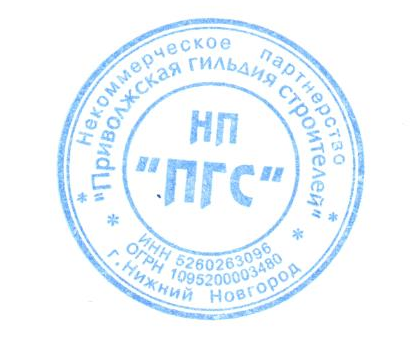 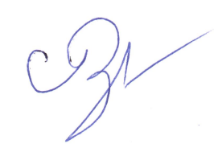 Председатель Правления                                                          Ассоциации «Приволжская гильдия строителей»                                          Зверев Р.В.